YOUR NAME HEREANSWER HERE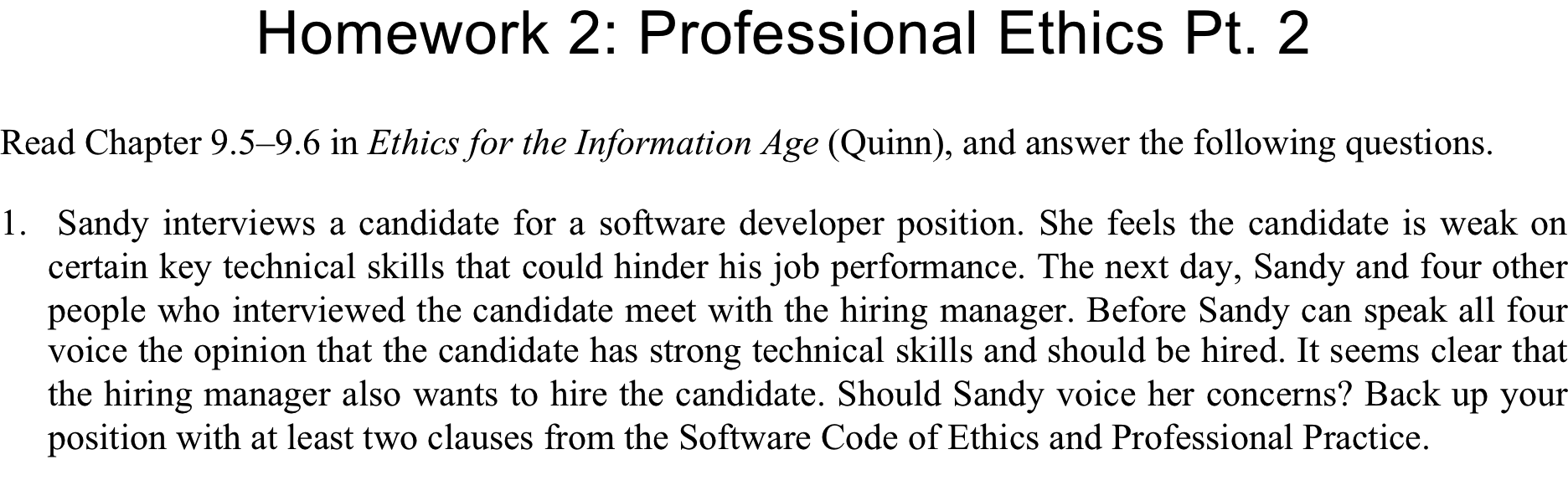 ANSWER HERE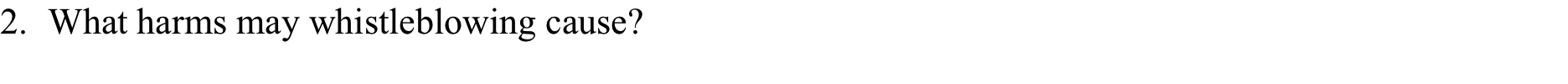 ANSWER HERE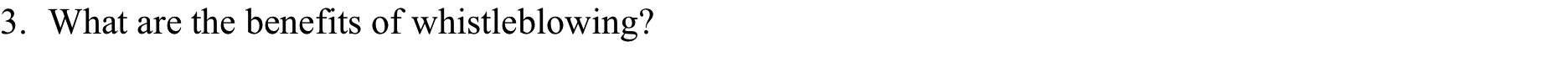 ANSWER HERE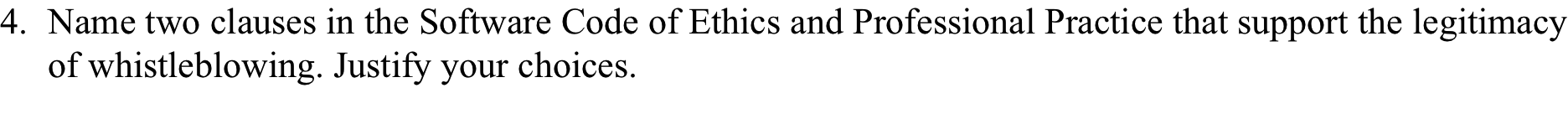 